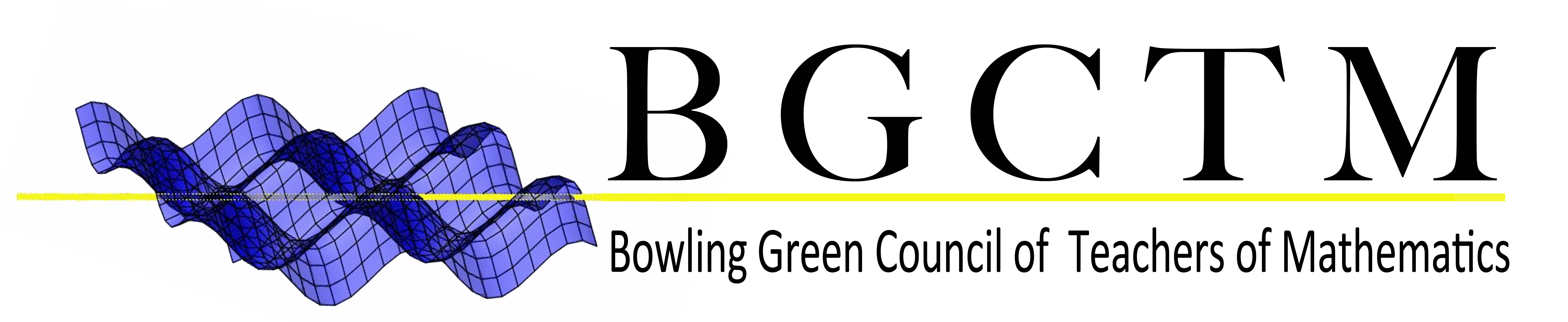 Membership Payment FormFirst and Last name: ________________________  BGSU ID: ___________Did you enter your membership registration information in our BGCTM Google form?____ YES,____ NO If no, go to the Join BGCTM section of our website at www.bgsu.edu/bgctm  and submit this form with $10.Put this form in an envelope with the $10.00 membership fee and place it in lock box in 529 Education Building (5th Floor) or give to Dr. Brahier, Dr. Gallagher, Dr. Roberts, Maria Nielsen, Miranda Fox, or Katelyn Kundtz.  Please make checks payable to BGCTM.Membership to BGCTM includes membership to the Ohio Council of Teachers of Mathematics (OCTM). Both memberships are valid for one year.Need to check the status of your BGCTM membership? Go to the Membership Status link located under the Join BGCTM section of our website www.bgsu.edu/bgctm.If you have any questions, please contact Katelyn Kundtz via email at kkundtz@bgsu.edu.